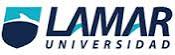 MARIA DEL  CARMEN MULGADO HERNANDEZ TECNOLOGIA VIERNES 12 DE FEBRERO DEL 2016 Gestores de correo.Gestores de correo.Zymbra Desktop es una solución que podemos utilizar en las empresas y añade algunas funcionalidades sociales muy interesantes al cliente de correo. Además de las opciones de correo habituales, calendario y agenda tenemos la posibilidad de integrar en el gestor nuestras cuentas de Twitter, Facebook Para sacarle su mejor partido tendríamos que utilizar también Zimbra Collaboration Server que es una alternativa a Exchange para muchas organizaciones.PostBox es una alternativa que trata de integrar comunicación social y trabajar con un aspecto visual distinto, de manera que nos permita seguir los mensajes como conversaciones de forma muy ágil, lo que nos puede llevar a ahorrarnos mucho tiempo y amortizar el coste de 23 euros por licencia de PostBox. También tiene disponible licencias por volumen que pueden ser una buena solución para las empresas de mayor tamaño. Además de integrarse con redes sociales, también lo hace con otros servicios como Dropbox o Evernote, lo que le da un gran plus de funcionalidad. El envío de comunicaciones por email permite que el destinatario pueda recibir el mensaje en tiempo real aportando información estadística inmediata, visible y medible no sólo a nivel de email enviados sino que es posible analizar la repercusión en nuestras páginas web de destino integrando envíos de emails con sistemas de análisis estadísticos como Google Analytics.Mail es la aplicación por defecto para sistemas Mac. Su aspecto y funcionalidad han sido el referente para otros clientes, por este motivo en las organizaciones que utilizan este sistema operativo es una buena opción. Sin embargo, como ocurre con Evolution para Linux no supone una alternativa en otros sistemas. 1) Económico :Una de las claves de comunicar por email mediante un sistema eficaz y rápido es el bajo coste que supone, cualquier comunicación que queramos hacer vía papel u otro medio más tradicional supone una inversión muchísimo mayor y con una efectividad siempre relativa y muy complicada de medir.2) Ágil : Disponer de un canal de comunicación mediante aplicaciones de envío de emails nos permite poder realizar cualquier acción en cuestión de minutos y con una llegada asombrosamente rápida y efectiva. De esta forma podemos anticiparnos ante cualquier evento, circunstancia o necesidad de una comunicación efectiva.3) Versátil :La comunicación por email permite que la información enviada sea relativamente extensa, adjunta o pueda ser ampliada por los destinatarios sin ninguna dificultad. A su vez podemos jugar con la estructura de los contenidos para focalizar mejor nuestro objetivo a la hora de comunicar.Sparrow es una de las alternativas para Mac que buscan mejorar la productividad en la gestión. Quizás su punto débil es que quizás tiene una curva de aprendizaje un poco mayor de otros gestores alternativos. Nada demasiado importante y que se amortiza con el tiempo que se ahorra después en la gestión de correo. Sparrow es más una aplicación orientada a autónomos que utilizan cuentas de Gmail, para los que funciona muy bien, que para grandes organizaciones. También se integra con servicios como Dropbox.Cualquier comunicación realizada desde una aplicación de envío de emails tiene la capacidad de poder ofrecer un control y seguimiento de los resultados de los envíos. Conocer cuándo, cómo y quien ha leído estos emails nos permite poder hacer una medición del resultado de las comunicaciones realizadas en tiempo real.